7 сольфеджио от 05.03.До-диез мажор: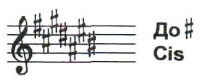 1) В тональности Cis-dur постройте D7 с обращениями и разрешениями.2) В тональности Cis-dur постройте VII7 с обращениями и разрешениями.3) В тональности Cis-dur постройте ум.VII7 с обращениями и разрешениями.4) №709 – поём с дирижированием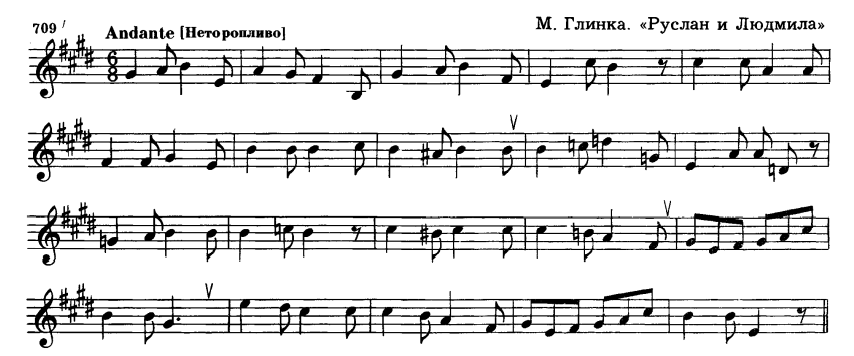 Выполненные задания приносим с собой на урок!На каждый урок нужно обязательно носить с собой дневник!!!